Annex 1. Ranking of most referred Marketing journals per number of articlesAnnex 2. Number of articles per yearAnnex 3. Number of articles per Continent and year by ProductsAnnex 4. Frequency of Top 5 Big Data terms per year by ProductsAnnex 5. Number of articles per year by SectorAnnex 6. Frequency of Top 5 Big Data terms per year by SectorsAnnex 7. Frequency of Geographical information by continentsAnnex 8. World map with authors’ affiliation frequency by country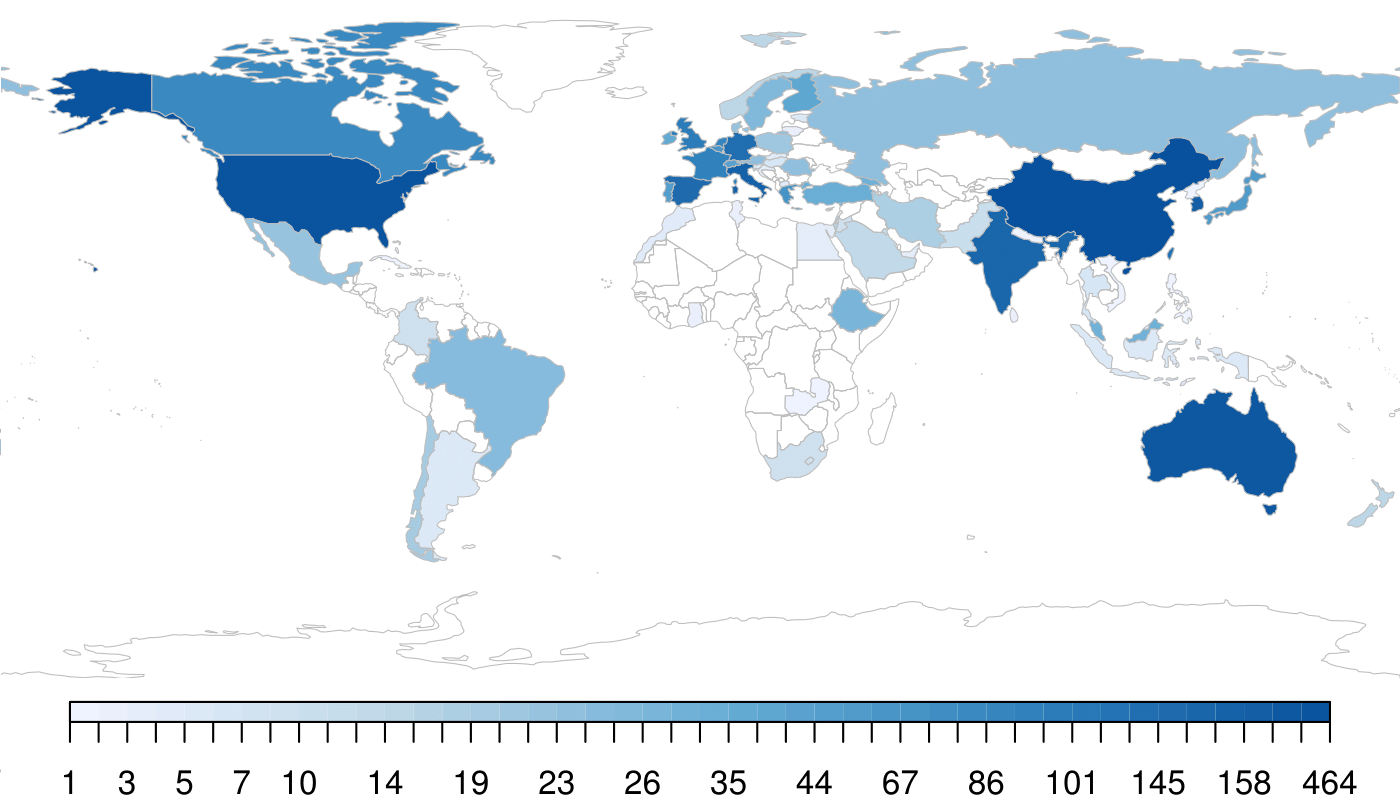 Annex 9. Products frequency by continent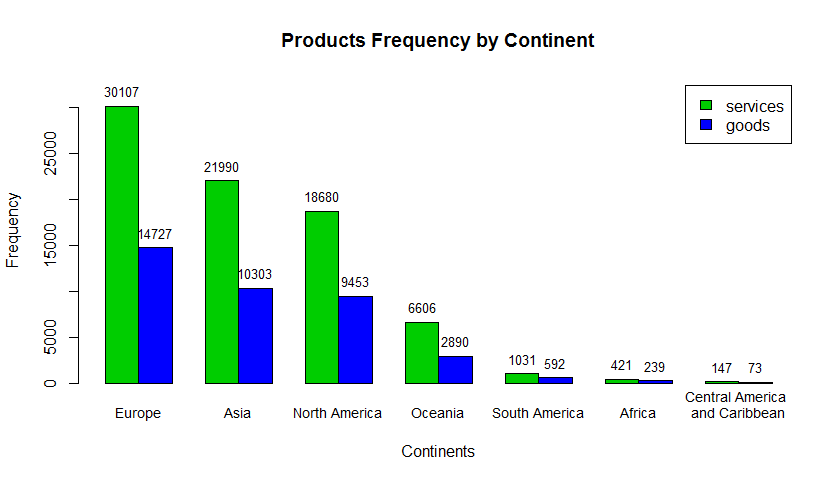 Annex 10. Sectors frequency by continent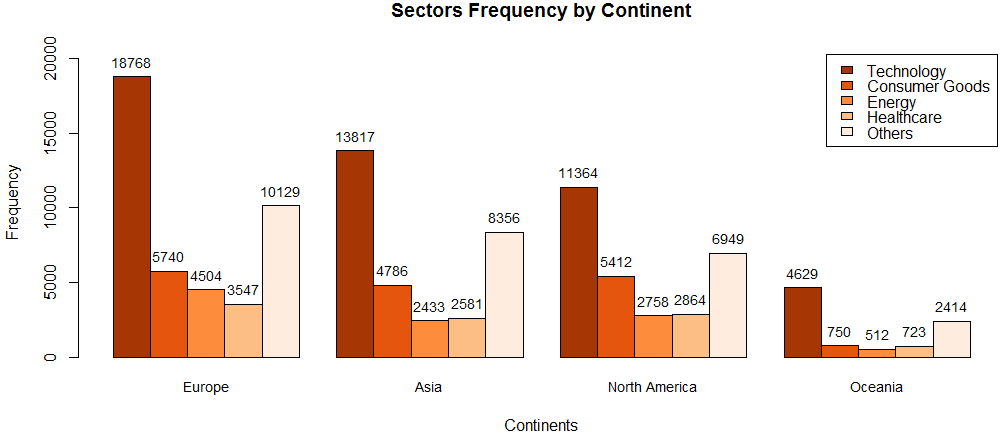 Journal titleNr. of articlesBusiness Horizons13Journal of Business Research11Journal of Retailing and Consumer Services9Electronic Commerce Research and Applications8Industrial Marketing Management7Journal of Interactive Marketing7Journal of Destination Marketing Management7International Journal of Research in Marketing5International Journal of Forecasting5Australasian Marketing Journal4Public Relations Review4Journal of Consumer Psychology2International Business Review2201020112012201320142015TotalNr.4861921683937981560Continents\Products201020102011201120122012201320132014201420152015Continents\ProductsservicesgoodsservicesgoodsservicesgoodsservicesgoodsservicesgoodsservicesgoodsEurope2627242644478383172187354369North America1515252435355858132138203216Asia1112182025275456134140323334Oceania117755151530316164South America2211233310101314Africa001211004489Central America and Caribbean110011110100NrTerm\Products201020102011201120122012201320132014201420152015NrTerm\Productsservicesgoodsservicesgoodsservicesgoodsservicesgoodsservicesgoodsservicesgoods1architecture139714001338137114131478415441627018710314446145442analytics3353421035106216141693210021225642616611042115523algorithm1962155455346697241083108922832676481251894Big Data46475656859139639917841825463146635prediction54562202302542553193581591189630823538Sectors\Year201020112012201320142015basic materials79122442103consumer goods343960120280565energy16192650125294financials15304181171374healthcare344061105257525industrials23324889202403technology485888162378764telecommunications17163173147275tourism13243462151285utilities910163298180Nr.basic materials2010201120122013201420151analytics60343126576102218072architecture771702074835604733machine learning7619285671918034algorithm55195451863085885prediction161626169167681Nr.consumer goods2010201120122013201420151architecture10711135107027085255101892analytics2217118041552456687963algorithm136417372702173830924Big Data333966332162439245prediction3720514317612072715Nr.energy2010201120122013201420151architecture5567724891583373070612analytics146370639777181844843algorithm10224622434892416084prediction3217467151105411705Big Data1711201074931953Nr.financials2010201120122013201420151architecture6778616631940319363742analytics906149041068255253703Big Data92949272124626384prediction1519021521183423985algorithm292761052657691463Nr.healthcare2010201120122013201420151architecture11061017116827595557103052analytics28872714271616426486343algorithm205354589815201938114Big Data334046256144834645prediction5021413829817262808Nr.industrials2010201120122013201420151architecture8698678452553379682852analytics1448509591351359759263algorithm77360344720148724274prediction3366200284114123345Big Data22424115610532556Nr.technology2010201120122013201420151architecture14001371147041487087145052Analytics3421029162220985893111403Algorithm2155507091185255249614Big data475689393181146375prediction5622225539316593329Nr.telecommunications2010201120122013201420151architecture7393637691419384564102analytics148248230807187137803Big Data22826155105021254algorithm881026734395912625prediction7750103590700Nr.tourism2010201120122013201420151architecture4697325761160323953562analytics60572734731218835943Big Data152025185102622074prediction11236213098320075algorithm8225116207726952Nr.utilities2010201120122013201420151architecture240269248755228036852analytics68161136651140625033prediction2213611019968974algorithm3323361846489015Big Data94836607941ContinentsAfricaAsiaCentral America and CaribbeanEuropeNorth AmericaOceaniaSouth AmericaAfrica5010511Asia5097128386Central America and Caribbean003300Europe109731245316North America512831243711Oceania138053374South america16016114